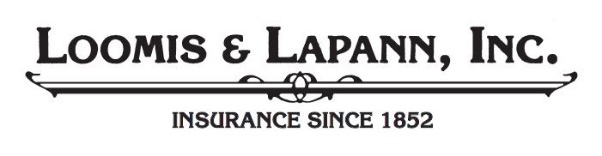 PO Box 2158 | 228 Glen Street | Glens Falls, NY 12801(P) 518-792-6561 | (F) 518-792-3426 | www.loomislapann.comLoomis & LaPann, Inc. would like you to share the link to our camp page, on your Website with all of your members.Please add the following image to your Website with a hyperlink to: http://www.loomislapann.com/page/sports-camps-2.html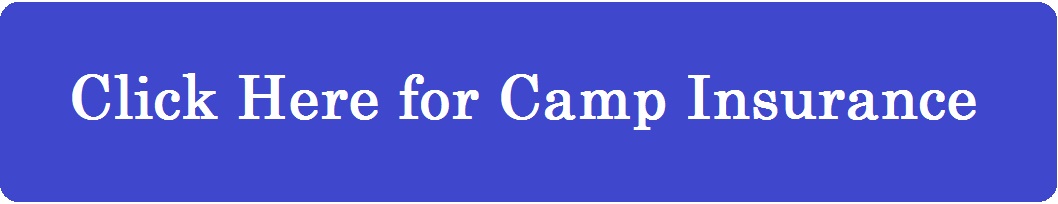 ORPlease add the following text and link to your Website:Click here for camp insurance!If you need assistance adding the image or sharing the hyperlink, please call or email Rahel Gilhooly. rgilhooly@loomislapann.com / 518-792-6561.We are here to help.Thanks!